Supplemental Figure 1. Image-based recruitment materials exemplar (used for Facebook ads, in-person flyering, newspaper ads, and parenting magazine ads) 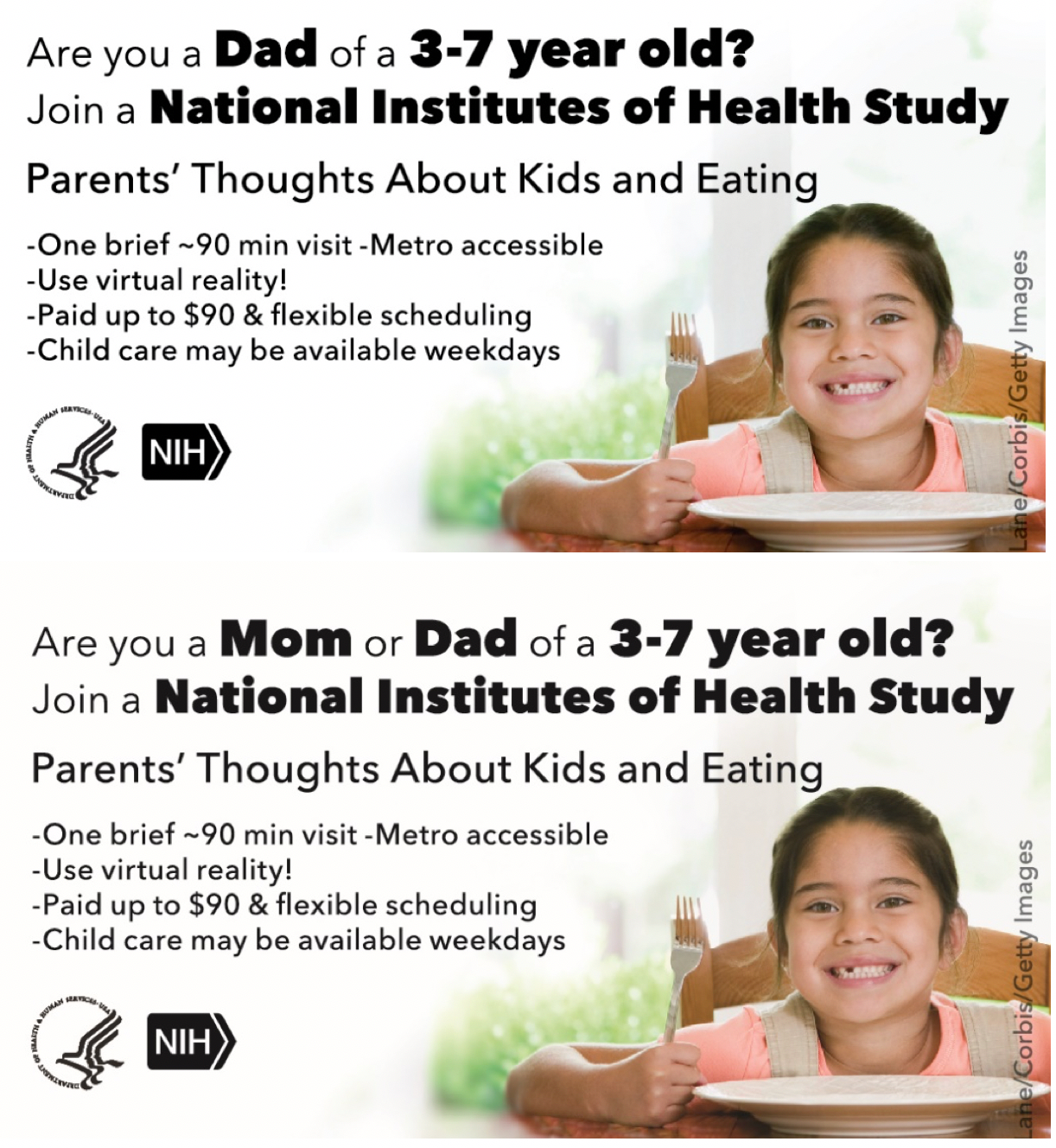 Supplemental Figure 2. Text-based materials exemplar (used for Craigslist, ResearchMatch, and direct mailing)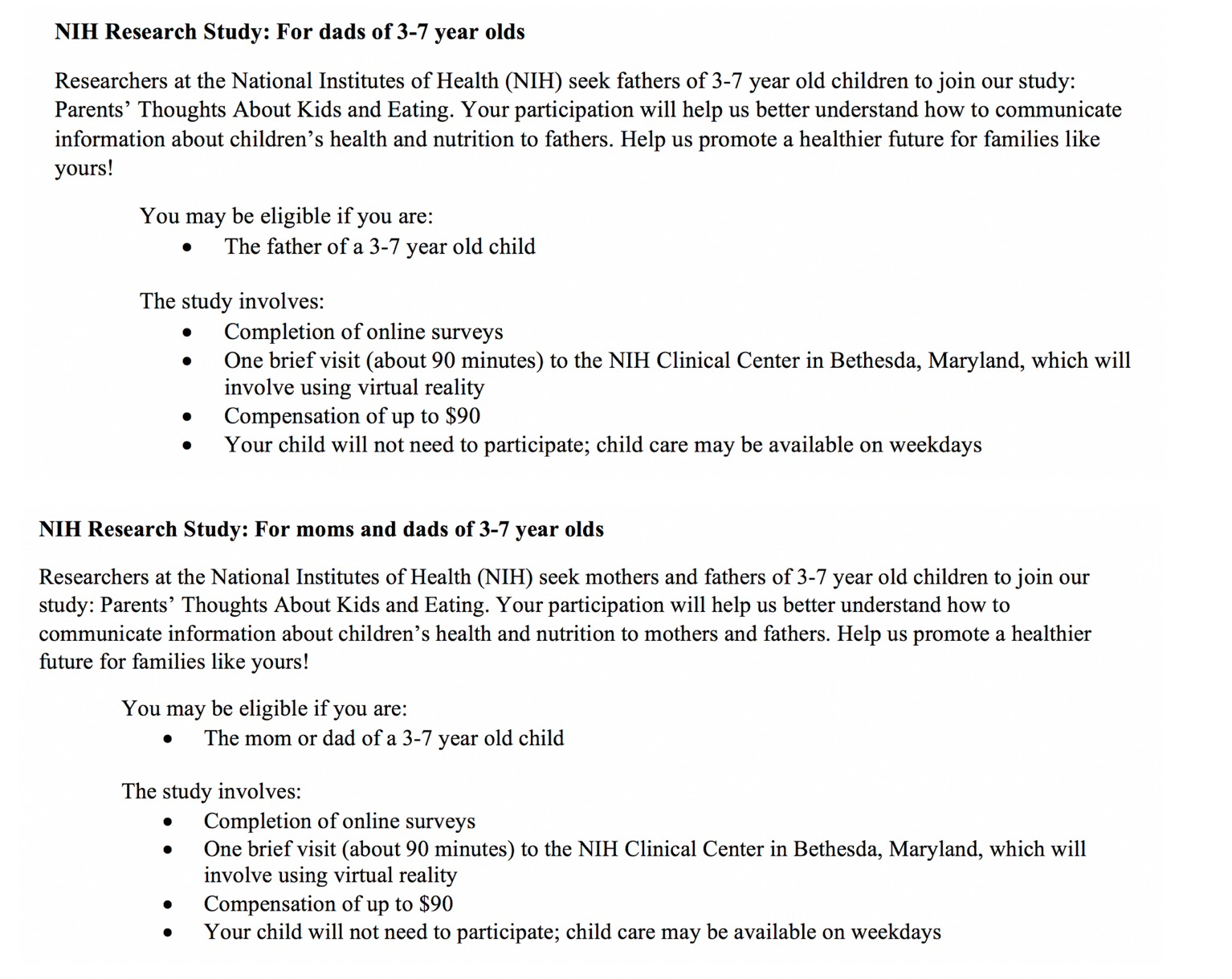 Supplemental Table 1. All Google Ads.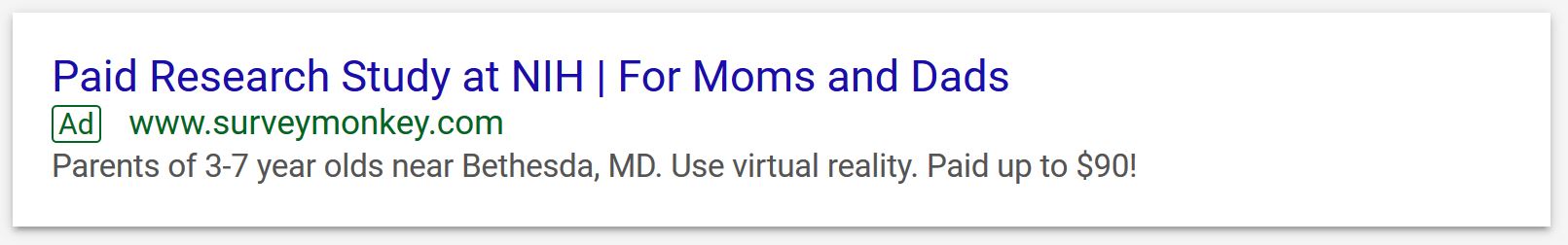 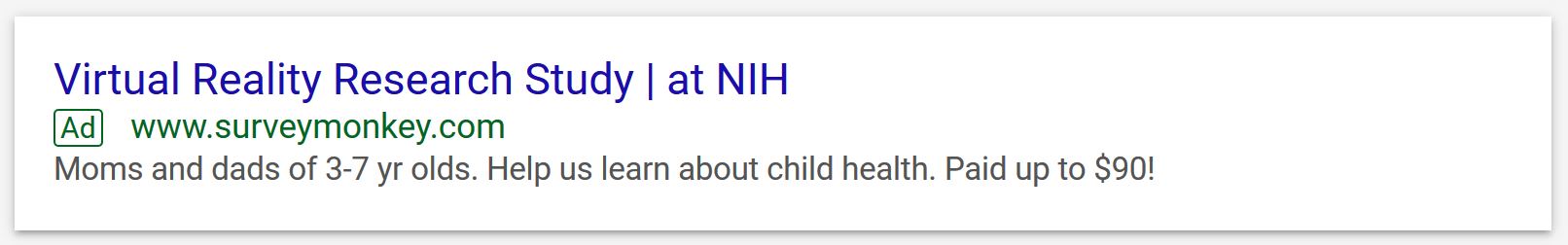 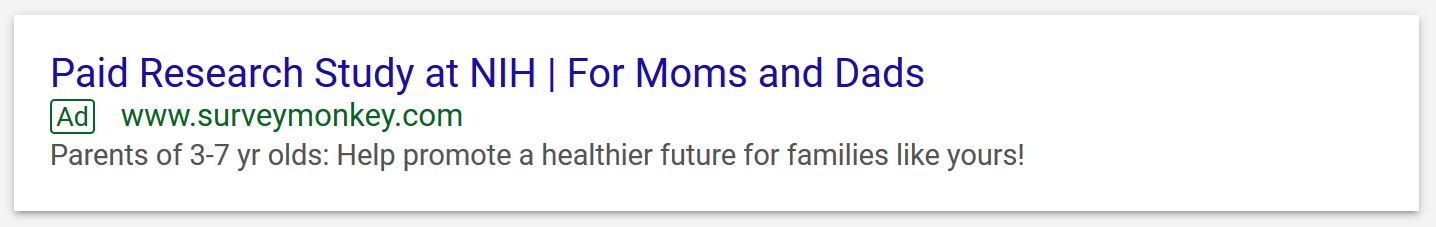 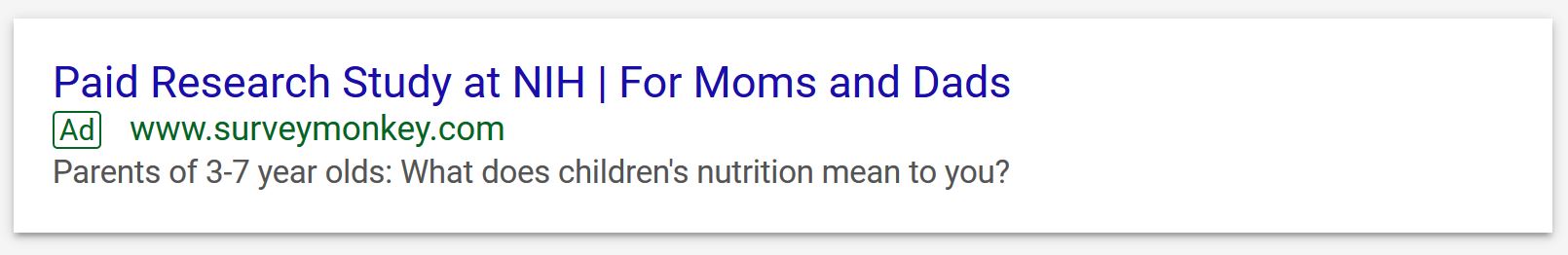 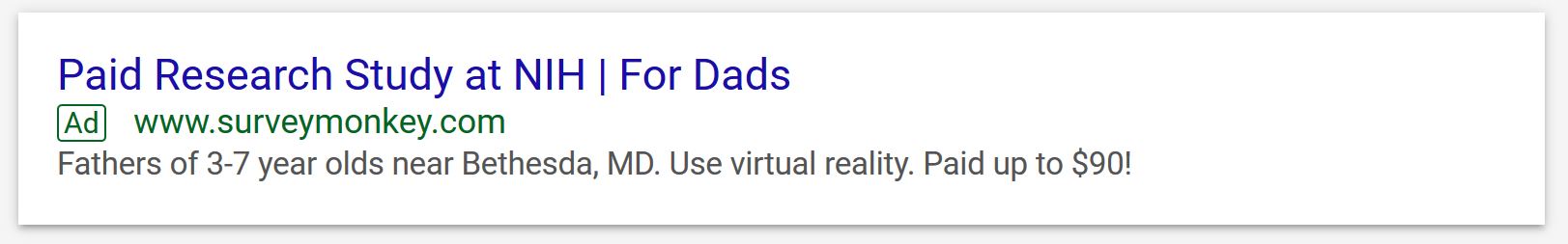 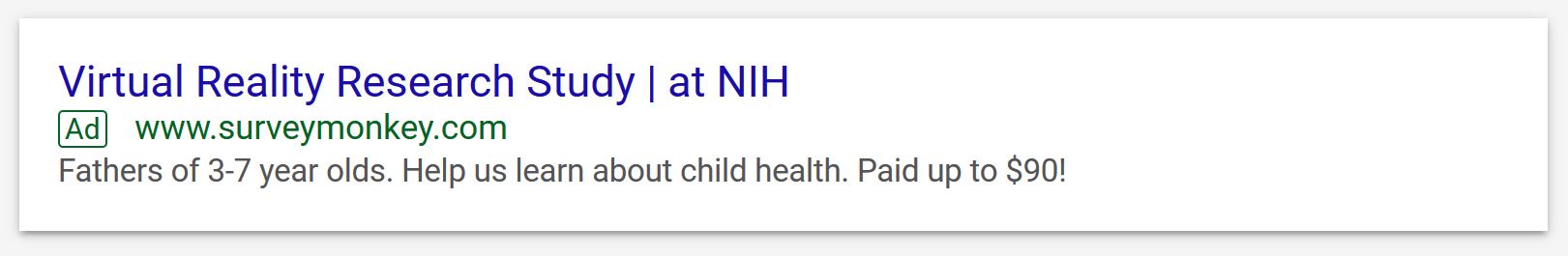 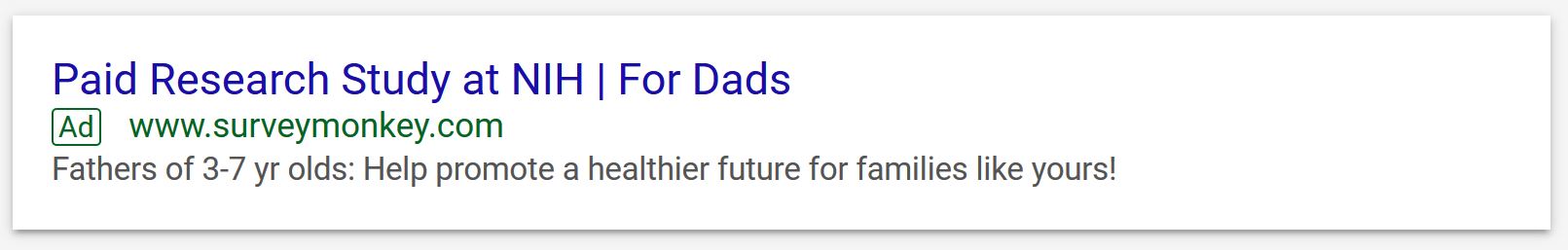 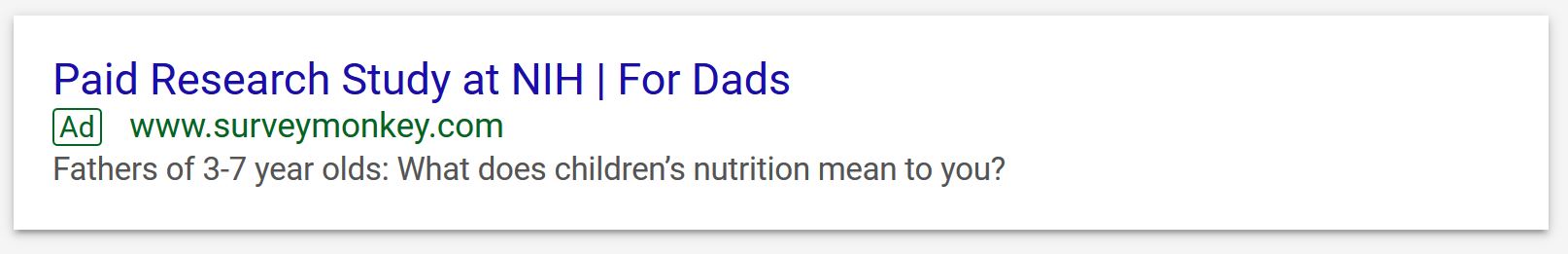 